         Hay fever Standing Order 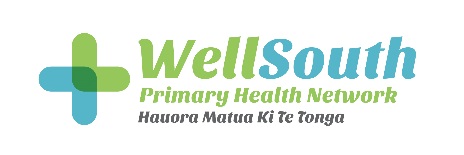 This standing order is not valid after the review date. The review date is one year after the date the order was signed by the issuer.Name:	____________________________		Signature: __________________________Title:	____________________________		Date: _________________Only Registered nurses working within the above medical centre or clinic are authorised to administer medication under this standing order. We the undersigned agree that we have read, understood and will comply with this standing order and all associated documents.Name: ______________________   Signature: __________________________  Date: ______________Name: ______________________   Signature: __________________________  Date: ______________Name: ______________________   Signature: __________________________  Date: ______________Name: ______________________   Signature: __________________________  Date: ______________Issue date:Review date:Standing Order NameHay feverRationaleTo promptly and appropriately treat patients presenting with hay feverScope (condition and patient group)Adults and children who are assessed as suffering from hay fever.Red FlagsUnilateral symptomsNasal obstruction without other symptomsRecurrent epistaxisMucopurulent or posterior rhinorrhoea with thick mucous Assessment1. Symptoms include:SneezingCongestionWatery anterior rhinorrhoeaItchy nose, eyes and throatSinus pressureFacial painDecreased sense of smell2. Ask about:Pattern, chronicity and seasonality of symptomsResponse to medicationsOccupational exposureEnvironmental historyIdentification of precipitating factorsEffect on quality of life 3. Assess for co-existing asthma and ensure patient has necessary inhalers and asthma action plan at hand.IndicationPredominant nasal congestion associated with mild hay fever symptomsMedicineAzelastine 140 microgram nasal sprayDosage instructionsAdult and child > 6 years:  ONE spray into each nostril TWICE dailyRoute of administrationIntranasalQuantity to be given1 x original packContraindicationsPatients who have shown hypersensitivity to azelastinePrecautionsPregnancy- category B3IndicationPredominant eye symptoms associated with mild hay fever symptomsMedicineCromoglicate sodium 2% eye dropsDosage instructionsAdult and child:  ONE to TWO drops into each eye FOUR times dailyRoute of administrationOccularQuantity to be given1 x original packContraindicationsPatients who have shown hypersensitivity to cromoglicate sodiumPrecautionsAvoid wearing soft contact lenses during treatment.May take 3–6 weeks to reach full effect.IndicationHay fever associated with multiple symptoms, not just nasal congestionMedicineLoratadine Dosage instructionsAdults and children > 30kg: 10mg ONCE daily PRNChildren 2-12 years < 30kg: 5mg ONCE daily PRNRoute of administrationOralQuantity to be given10 days ContraindicationsPatients who have shown hypersensitivity to loratadineChildren under the age of 2 yearsPrecautionsReduce dose frequency to alternate days in severe impairmentPregnancy- category B1Can be combined with nasal spray and/or eye dropsIndicationFor treatment of moderate to severe hay feverMedicineFluticasone 50 microgram nasal sprayDosage instructionsAdult and children > 12 years: 100 micrograms (2 sprays) into each nostril ONCE daily, preferably in the morning; when control achieved reduce to 50 micrograms (1 spray) into each nostril ONCE daily.Child 4–12 years: 50 micrograms (1 spray) into each nostril ONCE daily, preferably in the morning, increased to maximum TWICE daily if required.Route of administrationIntranasalQuantity to be given1 x original packContraindicationsUntreated nasal infectionsFollowing nasal surgery or trauma (until healing has occurred)PrecautionsPregnancy- category B3Do NOT use continuously > 6 monthsFull response may take 3-4 days to achieve.Additional informationIf the patient is compliant with the medication but symptoms are not controlled, consider substitution with another class of medication or addition of a medication in a step wise approach.Follow-upIf a patient with moderate to severe hay fever fails to improve after four weeks of adequate treatment (nasal corticosteroids and oral antihistamines), patient compliance or the diagnosis must be re-assessed and review with medical or nurse practitioner for ongoing management.Countersigning and auditingCountersigning is not required. Audited monthly.OR Countersigning is required within XX daysCompetency/training requirementsAll nurses working under this standing order must be signed off as competent to do so by the issuer and have had specific training in this standing order.Supporting documentationHealthpathways at www.healthpathways.org.nz Best Practice Journal at www.bpac.org.nz New Zealand Formulary at www.nzf.org.nz Individual medicine data sheets at www.medsafe.govt.nz Standing Order Guidelines, Ministry of Health, 2012Medicines (Standing Order) Regulations 2012 (Standing Order Regulations)Definition of terms used in standing orderSeasonal allergic rhinitis – associated with spring and early summer, triggered by pollen (outdoor allergens)Perennial allergic rhinitis – symptoms all year round, triggered by house dust mite, pets and mould (indoor allergens)Occupational rhinitis – symptoms worsened at work, triggered by chemicals, irritants and dustNon-allergic rhinitis – triggered by strong smells, change in temperature, viral infections, pregnancy, hypothyroidism or rarely medications e.g. some antihypertensivesCategory B1 -Drugs which have been taken by only a limited number of pregnant women and women of childbearing age, without an increase in the frequency of malformation or other direct or indirect harmful effects on the human foetus having been observed. Studies in animals have not shown evidence of an increased occurrence of foetal damage.Category B3 -Drugs which have been taken by only a limited number of pregnant women and women of childbearing age, without an increase in the frequency of malformation or other direct or indirect harmful effects on the human foetus having been observed. Studies in animals have shown evidence of an increased occurrence of foetal damage, the significance of which is considered uncertain in humans.Medical Centre or Clinic:Signed by issuersNurses operating under this standing order